Education quality interventions review reports: Standard operating procedure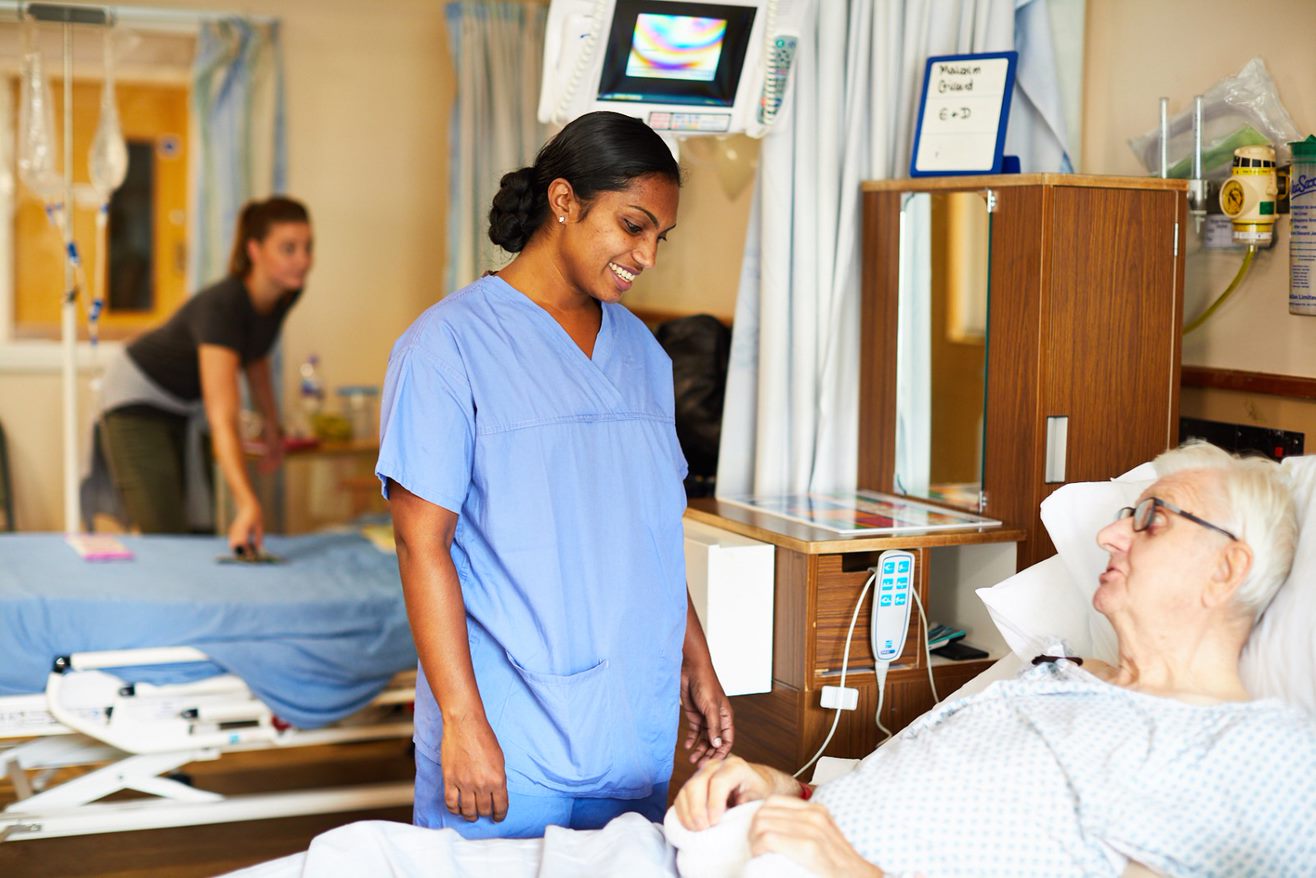 Original SOP May 2021Updated May 2023IntroductionThis document is part of a suite of Standard Operating Procedures (SOPs) to support a consistent approach to the management of educational quality concerns across NHS England Workforce, Training and Education (WT&E). This SOP is aligned to the principles of the education quality strategy and the accompanying education quality framework.The purpose of this SOP is to encourage consistency of practice across WT&E national, regional and local teams. Due to the complex nature of multi-professional healthcare education and training in the NHS and beyond, there will be exceptional circumstances when Deans will apply discretion in enacting this SOP to take account of individual situations and varying local healthcare structures and systems.  When necessary, this should be clearly documented and approved by the regional Postgraduate Dean.This version of the SOP applies to all education quality review reports produced following all regional and local quality interventions (see appendix II), to both placement and education providers.  It also applies to reports from national thematic reviews, which have recently been established as nationally coordinated intervention (where a nationally led response to concerns is deemed appropriate).Reports published on the national NHS England education quality website detail the outcomes of specific reviews.  Therefore, the contents relate to particular points in time. This is made clear on the website. Reports will not be updated to reflect subsequent changes nor be removed (but be archived in line with NHS England processes), with updates on progress available via other, well-established mechanisms.  The national education quality and patient safety team will periodically look at published reports with a view to monitoring and, where necessary, improving the level of consistency.TimelineBarring any extenuating circumstances, we will undertake to finalise, including publication to the website, all reports within 50 days of the intervention taking place.  This does not preclude the final report being issued to the provider, nor improvement planning and action taking place prior this deadline.  Where regions have established more detailed timelines for achieving finalisation/publication, it is recommended that these continue to be adhered to.  If, during a quality review, a significant concern or risk is identified that requires immediate resolution, specific action by the provider will be expected within the timeframe identified by education quality representatives.  This is known as an immediate mandatory requirement (see section 3.5 for further detail).  Any immediate actions required are likely to be implemented prior to the completion and publication of a report.  The concern, action and resolution will be entered onto the education quality improvement register (QIR).  A record will be made of both the concern raised and its resolution within the report and will be published.Report sections This section relates to the review report template (see Appendix I).3.1 Quality intervention overview This is the area where the context for the quality review should be provided.Background to the review The history of the concerns being investigatedThe rationale for conducting the reviewSubject of the reviewDetails of the learner groups and/or specialties/programmes included in the review(e.g., Nursing students, doctors in training in Paediatrics, Midwifery etc.)Who we met withLearners involved in the review, including: Specialty/learner group Training level (e.g., Foundation/Higher; professional/clinical groups)Number and breakdown of learners (if this will not impact learner anonymity)Educators, Supervisors, Trainers and Mentors etc.The senior team involved in the review: Including names and job titles (unless anonymity required)Evidence utilisedSummary of the evidence used to focus the lines of enquiry within the review and further evidence supporting the review findings.3.2 Education quality review panel The review panel table in the report should include the job titles and roles of the review panel members (including additional supportive roles, such as observer, lay representative and note taker).3.3 Executive summaryThe executive summary should provide an overview of the review and include details of key findings. Any next steps should be detailed in this section. The executive summary should include: a brief overview of the reviewan introductory paragrapha focused summary of major findings from the reviewnext stepsThe executive summary should not include:too much detail about the findings (these are to be detailed on the Review Findings section), the executive summary should ideally be no longer than 250 wordscontradictions to the main body of the report3.4 Review findings This section should contain the main narrative body of the report, detailing what the panel found.  Based on the discussions that take place and the reasons for conducting a review, please add details of the findings under appropriate headings.  One of the key purposes of any review is to make a considered judgement on whether the current activities of the provider meet the required quality domains and standards as set out in the education quality framework.  Where the standards are not met, the report should set out current practices, the educational and/or safety concerns as a result and, where appropriate, the potential impact on learners and/or patients.  The report will define and articulate a series of requirements (as appropriate), which the provider will be expected to meet and demonstrate compliance with within an agreed timescale to improve the learning environment.  These should be listed clearly and concisely in the subsequent requirements sections. The findings may also contain recommendations – these are designed to be helpful and with quality improvement in mind.  Any good practice should also be captured, particularly where wider dissemination may prove beneficial.3.5 Requirements and recommendationsAll requirements should correlate to specific findings arising from the review.  Each requirement should focus on how the environment for learners can be improved in line with the education quality framework and the domains and standards it outlines. There is an expectation that:The quality review panel (or the most suitable local alternative) will consider which individual or collective findings from the intervention will be added to the QIR;Ideally there should be clear correlation between the review findings, the identified requirements to be actioned and QIR entries.  There should not be multiple versions of similar information within a variety of documents and reports.Certain requirements, due to the serious nature of the review findings, will require immediate resolution.  This necessitates an immediate mandatory requirement (IMR).  We will identify which specific actions the provider will be expected to undertake and the timeframe for doing so.  We will work very closely with the provider during this time to support them in positively resolving any immediate concerns.  It is probable that longer term actions will also need to be articulated and agreed to embed and sustain any solutions to IMRs.  It is expected that this option will not be required on a regular basis.  There is a separate table within the reporting template to record IMRs, any immediate actions and improvements and the longer-term requirements for the provider to deliver.  The requirement for any immediate actions will be undertaken prior to the draft quality review report being created and forwarded to the provider.  The report should identify how the IMR has been implemented in the short term and any longer-term plans.In summary, this section of the report should include:All mandatory requirements detailed in the relevant tables in this section.  The requirement reference should work chronologically throughout the report and link with the main narrative in the review findings section. Requirements identified should be succinct and not include the full narrative from the review findings.Requirements should clearly relate to the quality domains and standards as set out in the education quality framework.Recommendations are not mandatory and should not be included within any requirements for the provider to undertake in terms of action plans or timeframe.  It may however be useful to raise them at any future reviews or conversations with the provider to evaluate whether the recommendations have resulted in any beneficial outcome.3.6 Good practice Good practice is defined here as activities or innovative solutions that help make a difference or improvement to the learning environment above and beyond the standards set out in the education quality framework.  Good practice identified by the panel can be highlighted in this section of the report in the table supplied. If there is any further information required from the provider with regards to an area of good practice, such as requesting information that could be shared with another provider, this should be clearly detailed in this section. There is an expectation that identified good practice may be more widely disseminated across local offices within a region, as well as potentially being shared across all regions.3.7 ApprovalThis section provides space for the formal approval stage to be documented. A report should not be published or recorded as final without this section being completed.  The authorised signatory will normally be a Postgraduate Dean or their nominated representative.Should there be an occasion where a provider does not agree with the quality report, even after a period of additional time to negotiate and seek agreement, the report will be published but with a comment that states that the provider does not agree with some or all of its contents.Identifiable information Finalised reports should not contain any information that may lead to the identification of individual learners.  There are several situations in which it is important to be cognisant of this such as: Where there are small numbers of learners involved in the review.Where there are small numbers of learners from any specific specialty, programme or learner group involved in a review.Where very specific concerns were raised by a learner or another individual taking part in the review, which could lead to them being identified.If specific training grades/levels of learners have been identified where there are less than three learners of that grade/level. It is important that all reports are written in such a way that anonymity is protected. It may be necessary to provide more general wording in some circumstances.If there are concerns that an individual may be identifiable in the report, this should be highlighted before the sign-off procedure to ensure it can be addressed prior to sharing with the provider and or publication.Managing sensitive informationThere will be times during a review where sensitive or contentious information is disclosed to the review team that it may not be appropriate to include in a public report. Previous examples of this have included:Specific allegations of bullying and undermining behaviour Allegations of discrimination In such instances, a judgement needs to be made about the level of information that should be included in the report. It should be that the concerns that were raised can be included at a high level. The specific concerns can then be addressed with the provider outside of the report. This should be reflected in the accompanying narrative of the actions.  The national Communications lead for Quality, will be the contact and support in ensuring that, should it be necessary, the External Relations Lead is aware when publication of a report has implications in terms of any contentious content and there is potential for subsequent news media interest.  The Communications lead will also inform and work with relevant regional communications teams and be the point of contact for the regional communications team.Sign off process Prior to final sign off of the report, it is necessary to ensure appropriate approval has been received from the provider and internally at the required level. This will include the following stages:Draft report to the produced and signed off by the Quality review panelDraft report to be sent to the provider for factual accuracy checkingReport shared with NHS England regional communications teams for review ahead of publication.Final version of the report to be signed off by the Postgraduate Dean (or nominated representative) Approved report submitted to the national education quality for publication.6.1 Provider sign off Before the report is finalised, the provider needs to be given the opportunity to check it for factual accuracy and to make comments.  Any learners, educators or management representatives who attend the review can contribute to the provider’s response.Any amendments suggested by the provider should not impact on the tone of the discussions held with the visit participants on the day.  These comments should be limited to the factual confirmation of wrongly reported details (such as attendee details, learner numbers, rota design and other informational text) and this should not change the context, viewpoint and outcome of the report. Any factual changes will be incorporated into the report at the discretion of the Review Panel.  Providers may be sent the factual accuracy check form (see appendix III) for completion and return where applicable and required by the regional quality team.6.2 Internal sign off Once the report has been drafted it should be checked at various points to ensure that all key points from the discussions on the day have been covered and that there is no information in the report that may be contentious.  It is important that the report is reviewed for the following: Any information that could lead to a learner being identifiedInformation that could be taken out of context by the public or press if the report is published. An example of this may be direct quotations from learners about their placement experience.Any changes in tense throughout the document. That the requirements are proportionate, SMART and within the remit of NHS England WT&E.Once the report has been received back from the provider following factual accuracy checking, a final version of the report should be created and shared with the Postgraduate Dean (or their nominated deputy) for sign-off.Significant and/or contentious issues, that may have media/public interest, should be flagged as part of conversations with NHS England regional heads of comms and advice sought/agreed. By exception, NHS England regional heads of communications and Regional Deans/Regional Heads of Quality should agree if the report and implications/next steps are significant enough to warrant raising to the publications team and CEO private office. APPENDIX I. Review report templateEducation Quality Interventions Review Report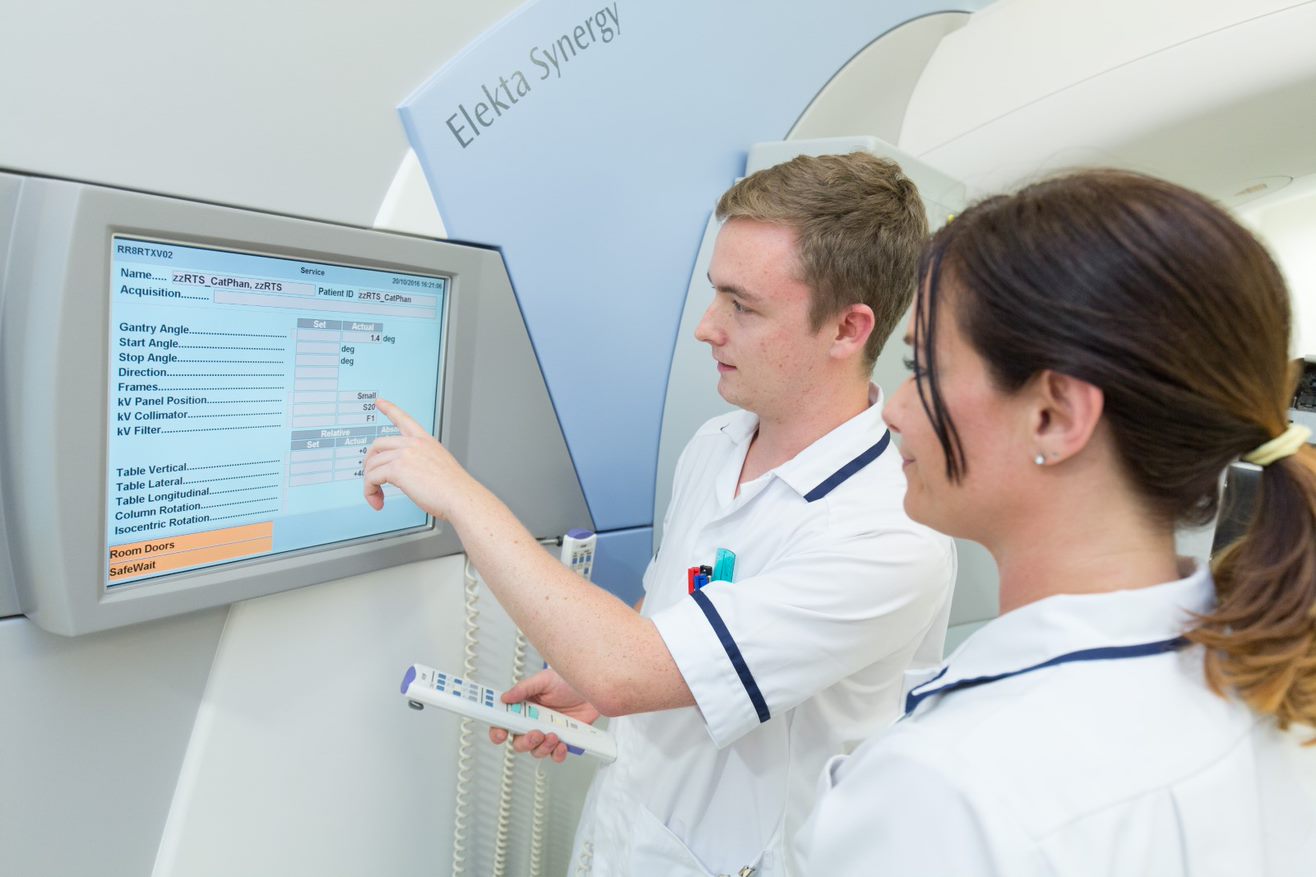 Review Overview Background to the review[Subject of the review i.e., programme, specialty, level of training, learner group]Who we met with[Incl. examples]Evidence utilisedReview PanelExecutive SummaryThe executive summary should include: a brief overview of the review,an introductory paragraph, a focused summary of major findings from the review andnext stepsIt is recommended that where each key section needs to be separately identified, the word count for each section should ideally be no more than 250 words.Review findingsThis is the main body of the report and should relate to the education quality domains and standards in our education quality framework (set-out at the end of this template). Specifically, mandatory requirements in the sections below should be explicitly linked to the quality standards.  It is likely that not all of domains and standards will be relevant to the review findings. The text in bold within the standards is intended to help inform how standards should be linked to requirements.RequirementsMandatory requirements and immediate mandatory requirements (IMRs) should be identified as set out below.  IMRs are likely to require action prior to the draft Quality Review Report being created and forwarded to the provider.  The report should identify how the IMR has been implemented in the short term and any longer termed plans.  Any failure to meet these immediate requirements and the subsequent escalation of actions to be taken should also be recorded if there is a need to.All mandatory requirements should be detailed in this section.  The requirement reference should work chronologically throughout the report and link with the Review Findings section.  Requirements identified should be succinct and not include the full narrative from the Review Findings.Immediate mandatory requirementsMandatory requirementsRecommendationsRecommendations are not mandatory but intended to be helpful, and they would not be expected to be included within any requirements for the provider in terms of action plans or timeframe.  It may however be useful to raise them at any future reviews or conversations with the provider in terms of evaluating whether they have resulted in any beneficial outcome.Good PracticeGood practice is used as a phrase to incorporate educational or patient care initiatives that, in the view of the Quality Review Team, deliver quality above and beyond the standards set out in the Quality Framework.  Examples of good practice may be worthy of wider dissemination.NHS England education quality domains and standards for quality reviews Report approvalAPPENDIX II. Education quality interventionsThe education quality framework sets out a range of possible exploratory interventions that allow education quality teams to respond to quality concerns. These are shown below.  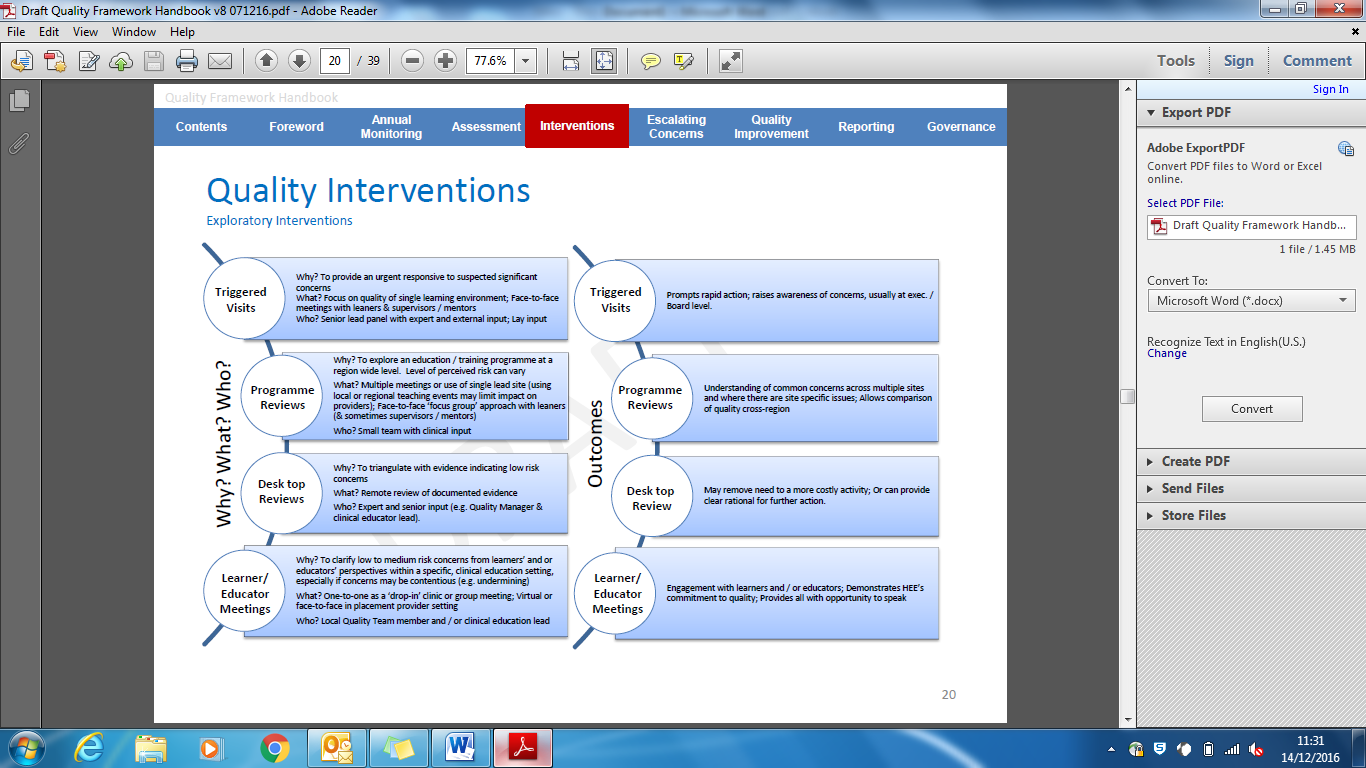 There are additional supportive interventions available: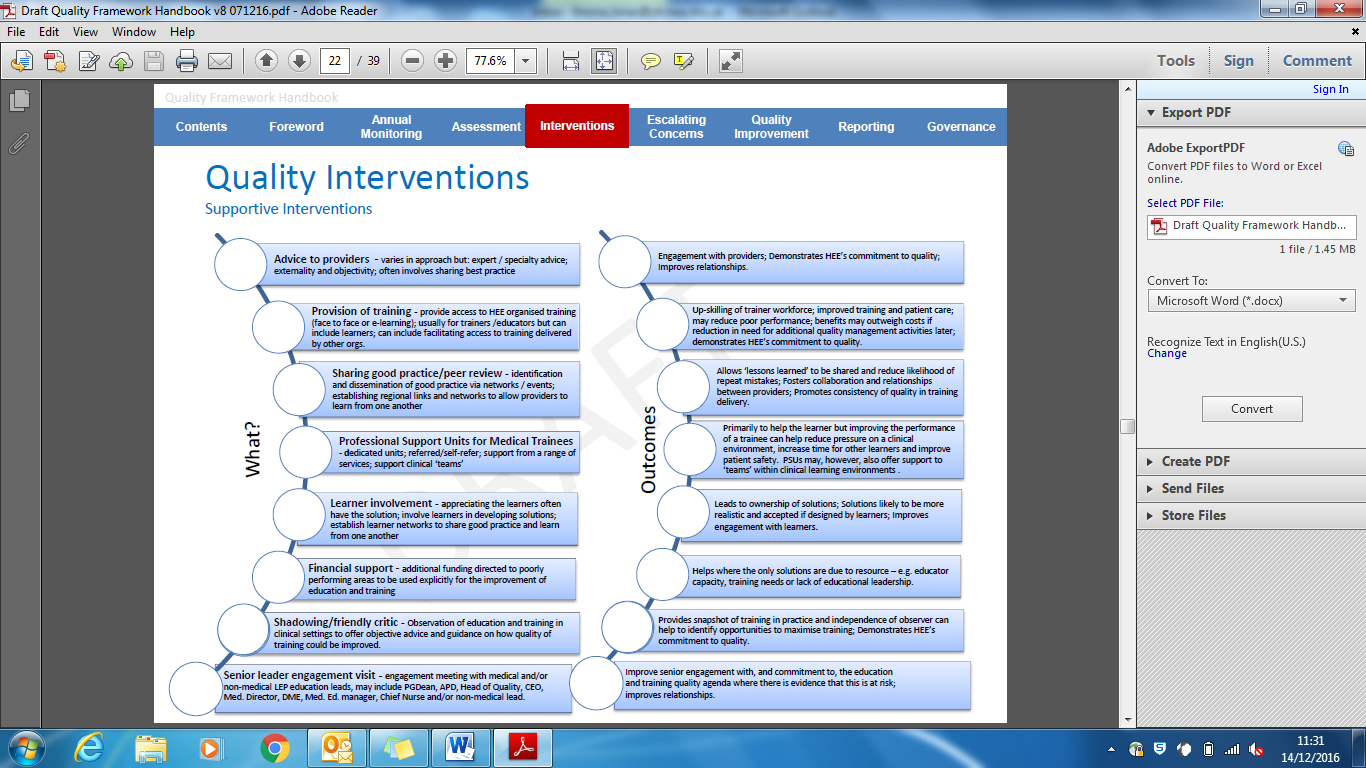 APPENDIX III. Factual accuracy formFactual accuracy check form for the draft Quality Review Report Complete this form and return your submission to: Email: [Local office email account] Please note that requested amendments may not be actioned if the Panel reviewing this form consider that the requested amendment would alter the direct voice of the learner/educators obtained on the day of the quality review and / or cannot be adequately justified or evidenced. NHS England Local office use onlyIf you wish to add more points and need extra rows, place the cursor outside of the righthand side of the last row and press enter.If you wish to add more points and need extra rows, place the cursor outside of the righthand side of the last row and press enter.If you wish to add more points and need extra rows, place the cursor outside of the righthand side of the last row and press enter.Please use the section below for any additional comments / summary response to the report:Name of Document NHS England Education Quality Interventions – Review ReportsCategory Standard Operating Procedure (SOP) – Quality Review Reports Purpose This document is part of a suite of Standard Operating Procedures (SOPs) to support a consistent approach to the management of educational quality concerns across NHS England Workforce, Training and Education (WT&E).  This SOP is aligned to the principles of the education quality strategy and the accompanying education quality framework.The purpose of this SOP is to encourage consistency of practice across national, regional and local teams.  Due to the complex nature of multi-professional healthcare education and training in the NHS and beyond, there will be exceptional circumstances when Deans will apply discretion in enacting this SOP to take account of individual situations and varying local healthcare structures and systems.This updated version of the SOP (reviewed May 2023) applies to all education quality reports produced following formal quality interventions at both placement and education providers, including those undertaken by regions as well as any nationally led and coordinated interventions from May 2022.Reports published on the national NHS England education quality website detail the outcomes of specific reviews.  Therefore, the contents relate to particular points in time. This is made clear on the website. Reports will not be updated to reflect subsequent changes nor be removed (but will be archived in line with NHS England policies), with updates on progress available via other well-established mechanisms.English Deans are committed to equality, diversity and inclusion (EDI), with a duty to eliminate discrimination, promote equality and ensure inclusive opportunities are available to all with regards to age, disability, gender, ethnicity, sexual orientation, religion or belief in the design and delivery of all our services. Deans aim to meet and exceed their statutory obligations under the Equality Act 2010 by adopting a continuous improvement approach.This suite of SOPs will be routinely screened against relevant Equality and Diversity documentation.Authorised by English Deans Date Authorised May 2021; updated May 2023Implementation Date (current version)01/12/2022Next Review Date May 2024Document Author National Education Quality and Patient Safety TeamVersion Date Author Notes  Reason for Change, what has changed, etc 110/19National Quality and Patient Safety TeamOriginal version211/19As aboveReflecting discussions with HEE Yorkshire and Humber Quality Team312/19As aboveUpdated following presentation at HEE Postgraduate Deans Network401/20As aboveAlignment with HEE Quality Review Report template502/20As aboveRatified by Heads of Quality, subject to final feedback606/20As aboveAdditional feedback from Heads of Quality incorporated707/20As aboveFinal feedback from Heads of Quality and HEE Deans809/20As aboveFinal version prepared for Deans consideration, with a view to final sign-off910/20As aboveAdditional information included on relevant training for local teams to support implementation of the SOP1005/21As aboveFinal version following feedback from HEE stakeholders (as per the SOP approval and sign-off process)1105/22As aboveReviewed as part of regular Deans’ review of SOPs1210/22As aboveReviewed as part of regular Deans’ review of SOPs1305/23As aboveUpdated to reflect NHS England branding1405/23As aboveUpdated to reflect feedback from Heads of Quality 1506/23As aboveReviewed as part of regular Deans’ review of SOPsRoleProgramme / Specialty / Job Title (as appropriate)Learner1st Year Student Nurse, CardiologyEducational SupervisorConsultant PaediatricianEducation LeadDirector of Medical EducationRoleJob TitleEducation Quality Review LeadSpecialty ExpertExternal Specialty Expert NHSE Education Quality Representative(s)Supporting rolesRequirement reference numberReview findingsRequired action, timeline and evidenceRequirement reference numberProgress on immediate actionsRequired action, timeline and evidenceRequirement reference numberReview findingsRequired action, timeline and evidenceRelated education quality framework domain(s) and standard(s)Recommendation Learning environment/Professional group/Department/TeamGood practiceRelated education quality framework domain(s) and standard(s)Quality standardEducation quality domain 1Learning environment and cultureRequirement reference number1.1The learning environment is one in which education and training is valued and championed.1.2The learning environment is inclusive and supportive for learners of all backgrounds and from all professional groups.1.3The organisational culture is one in which all staff are treated fairly, with equity, consistency, dignity and respect.1.4There is a culture of continuous learning, where giving and receiving constructive feedback is encouraged and routine.1.5Learners are in an environment that delivers safe, effective, compassionate care and prioritises a positive experience for patients and service users.e.g., Patient safety discussions1.6The environment is one that ensures the safety of all staff, including learners on placement.1.7All staff, including learners, are able to speak up if they have any concerns, without fear of negative consequences.e.g., Freedom to Speak up Guardians, Survey intelligence including GMC NTS/NETS/PARE/GoSWH etc.1.8The environment is sensitive to both the diversity of learners and the population the organisation serves.1.9There are opportunities for learners to take an active role in quality improvement initiatives, including participation in improving evidence-led practice activities and research and innovation.e.g., Programme Review representation discussions, Learner Educator representation discussions1.10There are opportunities to learn constructively from the experience and outcomes of patients and service users, whether positive or negative.1.11The learning environment provides suitable educational facilities for both learners and supervisors, including space and IT facilities, and access to library and knowledge services and specialists.e.g., Facilities, IT provision, Library and knowledge services1.12The learning environment promotes multi-professional learning opportunities.e.g., Multi-professional discussions around opportunities1.13The learning environment encourages learners to be proactive and take a lead in accessing learning opportunities and take responsibility for their own learning.Quality standardEducation quality domain 2Educational governance and commitment to qualityRequirement reference number2.1There is clear, visible and inclusive senior educational leadership, with responsibility for all relevant learner groups, which is joined up and promotes team-working and both a multi-professional and, where appropriate, inter-professional approach to education and training.e.g., GoSWH discussions i.e., Learner Forums2.2There is active engagement and ownership of equality, diversity and inclusion in education and training at a senior level.e.g., Discussions about racial discrimination/undermining – Trust engagement2.3The governance arrangements promote fairness in education and training and challenge discriminatione.g., Discussions about racial discrimination/undermining – promotion and actions within Trust2.4Education and training issues are fed into, considered and represented at the most senior level of decision making.2.5The placement provider can demonstrate how educational resources (including financial) or allocated and used.2.6Educational governance arrangements enable organisational self-assessment of performance against the quality standards, an active response when standards are not being met, as well as continuous quality improvement of education and training.e.g., SAR2.7There is proactive and collaborative working with other partner and stakeholder organisations to support effective delivery of healthcare education and training and spread good practice.e.g., good practice discussions2.8Consideration is given to the potential impact on education and training of services changes (i.e., service re-design / service reconfiguration), taking into account the views of learners, supervisors and key stakeholders (including NHSE and education providers).Quality standardEducation quality domain 3Developing and supporting learnersRequirement reference number3.1Learners are encouraged to access resources to support their physical and mental health and wellbeing as a critical foundation for effective learning.3.2There is parity of access to learning opportunities for all learners, with providers making reasonable adjustments where required.3.3The potential for differences in educational attainment is recognised and learners are supported to ensure that any differences do not relate to protected characteristics.3.4Supervision arrangements enable learners in difficulty to be identified and supported at the earliest opportunity.3.5Learners receive clinical supervision appropriate to their level of experience, competence and confidence, and according to their scope of practice.3.6Learners receive the educational supervision and support to be able to demonstrate what is expected in their curriculum or professional standards to achieve the learning outcomes required.3.7Learners are supported to complete appropriate summative and/or formative assessments to evidence that they are meeting their curriculum, professional standards, and learning outcomes.3.8Learners are valued members of the healthcare teams within which they are placed and enabled to contribute to the work of those teams.3.9Learners receive an appropriate, effective and timely induction into the clinical learning environment.3.10Learners understand their role and the context of their placement in relation to care pathways, journeys and expected outcomes of patients and service users.3.11Learners are supported, and developed, to undertake supervision responsibilities with more junior staff as appropriate.Quality standardEducation quality domain 4 Developing and supporting supervisorsRequirement reference number4.1Supervisors can easily access resources to support their physical and mental health and wellbeing.4.2Formally recognised supervisors are appropriately supported, with allocated time in job plans/ job descriptions, to undertake their roles.4.3Those undertaking formal supervision roles are appropriately trained as defined by the relevant regulator and/or professional body and in line with any other standards and expectations of partner organisations (e.g., education providers, NHS England).4.4Clinical Supervisors understand the scope of practice and expected competence of those they are supervising.4.5Educational Supervisors are familiar with, understand and are up to date with the curricula of the learners they are supporting. They also understand their role in the context of learners’ programmes and career pathways, enhancing their ability to support learners’ progression.4.6Clinical supervisors are supported to understand the educational needs (and other non-clinical needs) of their learners.4.7Supervisor performance is assessed through appraisals or other appropriate mechanisms, with constructive feedback and support provided for continued professional development and role progression and/or when they may be experiencing difficulties and challenges.Quality standardEducation quality domain 5 Delivering curricula and assessments  Requirement reference number5.1Practice placements must enable the delivery of relevant parts of curricula and contribute as expected to training programmes.5.2Placement providers work in partnership with programme leads in planning and delivery of curricula and assessments.5.3Placement providers collaborate with professional bodies, curriculum/ programme leads and key stakeholders to help to shape curricula, assessments and programmes to ensure their content is responsive to changes in treatments, technologies and care delivery models, as well as a focus on health promotion and disease prevention.5.4Placement providers proactively seek to develop new and innovative methods of education delivery, including multi-professional approaches.5.5The involvement of patients and service users, and also learners, in the development of education delivery is encouraged.5.6Timetables, rotas and workload enable learners to attend planned/ timetabled education sessions required to meet curriculum requirements.Quality standardEducation quality domain 6 Developing a sustainable workforce  Requirement reference number6.1Placement providers work with other organisations to mitigate avoidable learner attrition from programmes.6.2There are opportunities for learners to receive appropriate careers advice from colleagues within the learning environment, including understanding other roles and career pathway opportunities.6.3The provider engages in local workforce planning to ensure it supports the development of learners who have the skills, knowledge and behaviours to meet the changing needs of patients and service.6.4Transition from a healthcare education programme to employment and/or, where appropriate, career progression, is underpinned by a clear process of support developed and delivered in partnership with the learner.Report completed byName, RoleReview leadName, SignatureDate signedDateNHS England authorised signatureAuthorised signatureDate signedDateFinal report submitted to organisationDateName of provider (e.g., Trust/Hospital/University)What does your factual accuracy challenge relate to?UseTypographical/numerical errors Section AAccuracy of the evidence Section BAdditional or omitted information we should consider – ‘completeness’Section CCompleted by name PositionDateResponse prepared by namePositionDateResponse reviewed by namePositionDateSection A: Typographical/numerical errors in the draft quality review reportSection A: Typographical/numerical errors in the draft quality review reportSection A: Typographical/numerical errors in the draft quality review reportSection A: Typographical/numerical errors in the draft quality review reportSection A: Typographical/numerical errors in the draft quality review reportSection A: Typographical/numerical errors in the draft quality review reportWhat to list heretypographical or numerical errorsHow to complete this sectionlist each error on a separate lineif the same error is repeated, identify the first time it appears and add ‘throughout the report’provide a brief explanation of the point you wish to make and specific reference to any supporting informationWhat to list heretypographical or numerical errorsHow to complete this sectionlist each error on a separate lineif the same error is repeated, identify the first time it appears and add ‘throughout the report’provide a brief explanation of the point you wish to make and specific reference to any supporting informationWhat to list heretypographical or numerical errorsHow to complete this sectionlist each error on a separate lineif the same error is repeated, identify the first time it appears and add ‘throughout the report’provide a brief explanation of the point you wish to make and specific reference to any supporting informationWhat to list heretypographical or numerical errorsHow to complete this sectionlist each error on a separate lineif the same error is repeated, identify the first time it appears and add ‘throughout the report’provide a brief explanation of the point you wish to make and specific reference to any supporting informationWhat to list heretypographical or numerical errorsHow to complete this sectionlist each error on a separate lineif the same error is repeated, identify the first time it appears and add ‘throughout the report’provide a brief explanation of the point you wish to make and specific reference to any supporting informationWhat to list heretypographical or numerical errorsHow to complete this sectionlist each error on a separate lineif the same error is repeated, identify the first time it appears and add ‘throughout the report’provide a brief explanation of the point you wish to make and specific reference to any supporting informationPointErrorPage noCorrectionFor NHS England useFor NHS England usePointErrorPage noCorrectionDecisionYes/No/PartialResponseSection B: Accuracy of the evidence in the draft quality review reportSection B: Accuracy of the evidence in the draft quality review reportSection B: Accuracy of the evidence in the draft quality review reportSection B: Accuracy of the evidence in the draft quality review reportSection B: Accuracy of the evidence in the draft quality review reportSection B: Accuracy of the evidence in the draft quality review reportWhat to list herecorrections to factually inaccurate evidence used in your inspection reportthis must relate to the position at the time of your reviewdirect feedback from learners on at the time of your review cannot be altered or amendedHow to complete this sectionlist each correction point on a separate lineprovide a brief explanation of the point you wish to make and specific reference to any supporting informationfor each point, you must specify exactly where we can find the information that supports your correctionWhat to list herecorrections to factually inaccurate evidence used in your inspection reportthis must relate to the position at the time of your reviewdirect feedback from learners on at the time of your review cannot be altered or amendedHow to complete this sectionlist each correction point on a separate lineprovide a brief explanation of the point you wish to make and specific reference to any supporting informationfor each point, you must specify exactly where we can find the information that supports your correctionWhat to list herecorrections to factually inaccurate evidence used in your inspection reportthis must relate to the position at the time of your reviewdirect feedback from learners on at the time of your review cannot be altered or amendedHow to complete this sectionlist each correction point on a separate lineprovide a brief explanation of the point you wish to make and specific reference to any supporting informationfor each point, you must specify exactly where we can find the information that supports your correctionWhat to list herecorrections to factually inaccurate evidence used in your inspection reportthis must relate to the position at the time of your reviewdirect feedback from learners on at the time of your review cannot be altered or amendedHow to complete this sectionlist each correction point on a separate lineprovide a brief explanation of the point you wish to make and specific reference to any supporting informationfor each point, you must specify exactly where we can find the information that supports your correctionWhat to list herecorrections to factually inaccurate evidence used in your inspection reportthis must relate to the position at the time of your reviewdirect feedback from learners on at the time of your review cannot be altered or amendedHow to complete this sectionlist each correction point on a separate lineprovide a brief explanation of the point you wish to make and specific reference to any supporting informationfor each point, you must specify exactly where we can find the information that supports your correctionWhat to list herecorrections to factually inaccurate evidence used in your inspection reportthis must relate to the position at the time of your reviewdirect feedback from learners on at the time of your review cannot be altered or amendedHow to complete this sectionlist each correction point on a separate lineprovide a brief explanation of the point you wish to make and specific reference to any supporting informationfor each point, you must specify exactly where we can find the information that supports your correctionPointErrorPage noCorrectionFor NHS England useFor NHS England usePointErrorPage noCorrectionDecisionYes/No/PartialResponseSection C: Additional or omitted information we should consider – ‘completeness’ in the draft quality review reportSection C: Additional or omitted information we should consider – ‘completeness’ in the draft quality review reportSection C: Additional or omitted information we should consider – ‘completeness’ in the draft quality review reportSection C: Additional or omitted information we should consider – ‘completeness’ in the draft quality review reportSection C: Additional or omitted information we should consider – ‘completeness’ in the draft quality review reportSection C: Additional or omitted information we should consider – ‘completeness’ in the draft quality review reportWhat to list hereadditional information or information omitted from the draft report you think we should consider to inform our judgement of your clinical learning environmentthis must relate to the position at the time of your reviewHow to complete this sectionlist each piece of information on a separate lineprovide a brief explanation of the point you wish to make and specific reference to any supporting informationfor each point, you must specify exactly where we can find the information that supports itWhat to list hereadditional information or information omitted from the draft report you think we should consider to inform our judgement of your clinical learning environmentthis must relate to the position at the time of your reviewHow to complete this sectionlist each piece of information on a separate lineprovide a brief explanation of the point you wish to make and specific reference to any supporting informationfor each point, you must specify exactly where we can find the information that supports itWhat to list hereadditional information or information omitted from the draft report you think we should consider to inform our judgement of your clinical learning environmentthis must relate to the position at the time of your reviewHow to complete this sectionlist each piece of information on a separate lineprovide a brief explanation of the point you wish to make and specific reference to any supporting informationfor each point, you must specify exactly where we can find the information that supports itWhat to list hereadditional information or information omitted from the draft report you think we should consider to inform our judgement of your clinical learning environmentthis must relate to the position at the time of your reviewHow to complete this sectionlist each piece of information on a separate lineprovide a brief explanation of the point you wish to make and specific reference to any supporting informationfor each point, you must specify exactly where we can find the information that supports itWhat to list hereadditional information or information omitted from the draft report you think we should consider to inform our judgement of your clinical learning environmentthis must relate to the position at the time of your reviewHow to complete this sectionlist each piece of information on a separate lineprovide a brief explanation of the point you wish to make and specific reference to any supporting informationfor each point, you must specify exactly where we can find the information that supports itWhat to list hereadditional information or information omitted from the draft report you think we should consider to inform our judgement of your clinical learning environmentthis must relate to the position at the time of your reviewHow to complete this sectionlist each piece of information on a separate lineprovide a brief explanation of the point you wish to make and specific reference to any supporting informationfor each point, you must specify exactly where we can find the information that supports itPointErrorPage noAdditional/omitted informationFor NHS England useFor NHS England usePointErrorPage noAdditional/omitted informationDecisionYes/No/PartialResponseAdditional comments / response summary